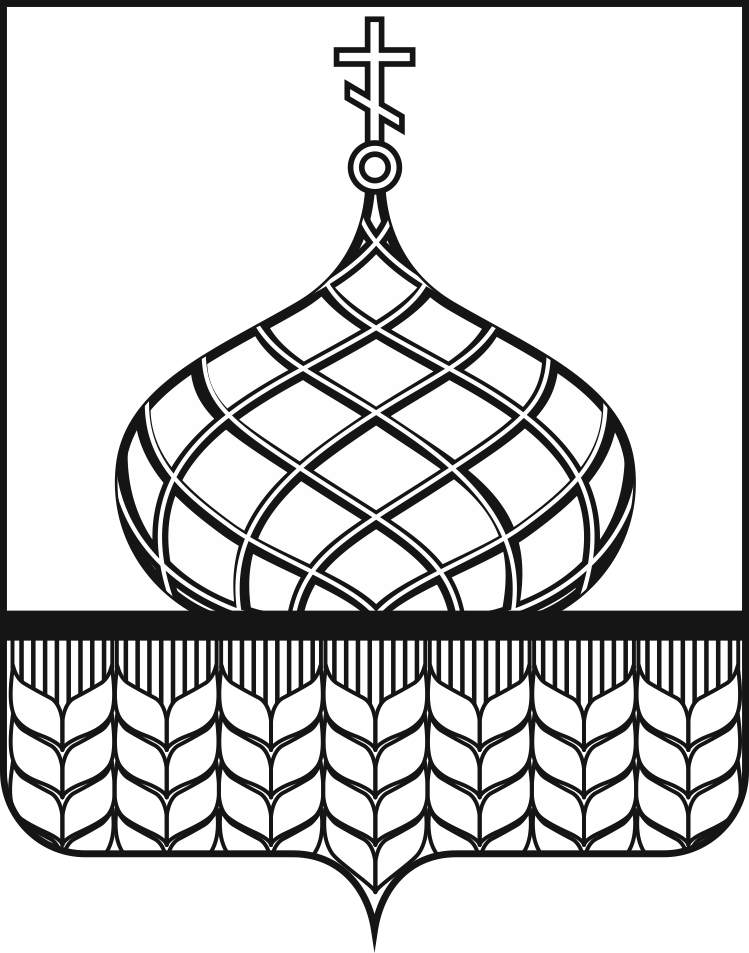 СОВЕТ НАРОДНЫХ ДЕПУТАТОВ АННИНСКОГО  МУНИЦИПАЛЬНОГО  РАЙОНА  ВОРОНЕЖСКОЙ ОБЛАСТИР Е Ш Е Н И Е от ____________ 2019 г.  № ____                                         п.г.т. АннаОб утверждении Положения о порядке сообщения депутатами Совета народных депутатов Аннинского муниципального районао возникновении личной заинтересованности при исполнениидолжностных обязанностей, котораяприводит или может привести к конфликту интересовВ соответствии с Федеральным законом от 25 декабря 2008 г. № 273-ФЗ «О противодействии коррупции», Указом Президента Российской Федерации от 22 декабря 2015 года № 650 «О порядке сообщения лицами, замещающими отдельные государственные должности Российской Федерации, должности федеральной государственной службы, и иными лицами о возникновении личной заинтересованности при исполнении должностных обязанностей, которая приводит или может привести к конфликту интересов, и о внесении изменений в некоторые акты Президента Российской Федерации» Совет народных депутатов Аннинского муниципального района                                                   РЕШИЛ:1. Утвердить прилагаемое Положение о порядке сообщения депутатами Совета народных депутатов Аннинского муниципального района Воронежской области о возникновении личной заинтересованности при исполнении должностных обязанностей, которая приводит или может привести к конфликту интересов согласно приложению.2. Настоящее решение подлежит официальному опубликованию. Председатель Совета народных                          Глава Аннинскогодепутатов Аннинского                                          муниципального районамуниципального района                                                ___________В.А. Максимов                                _____________В.И. Авдеев                                                                                                                                                             Приложение                                                                                                      УТВЕРЖДЕНОрешением Совета народных    депутатовАннинского муниципального района Воронежской областиот ________ 2019г. № ___ПОЛОЖЕНИЕо порядке сообщения депутатами Совета народных депутатов Аннинского муниципального района Воронежской области о возникновении личной заинтересованности при исполнении должностных обязанностей, которая приводит или может привести к конфликту интересов1. Настоящим Положением определяется порядок сообщения депутатами Совета народных депутатов Аннинского муниципального района Воронежской области (далее – депутаты) о возникновении личной заинтересованности при исполнении должностных обязанностей, которая приводит или может привести к конфликту интересов.2. Депутаты обязаны в соответствии с законодательством Российской Федерации о противодействии коррупции сообщать о возникновении личной заинтересованности при исполнении должностных обязанностей, которая приводит или может привести к конфликту интересов, а также принимать меры по предотвращению или урегулированию конфликта интересов.Сообщение оформляется в письменной форме в виде уведомления о возникновении личной заинтересованности при исполнении должностных обязанностей, которая приводит или может привести к конфликту интересов (далее – уведомление).3. Депутаты направляют в Совет народных депутатов Аннинского муниципального района Воронежской области уведомление, составленное по форме согласно приложению.4. Уведомление, направленное в Совет народных депутатов Аннинского муниципального района Воронежской области передается в уполномоченный орган (Комиссию по соблюдению требований к служебному поведению и урегулированию конфликта интересов) Совета народных депутатов Аннинского муниципального района Воронежской области (далее – уполномоченный орган).5. Уведомление рассматривается уполномоченным органом, который осуществляет мотивированное заключение по результатам рассмотрения уведомления. При подготовке мотивированного заключения по результатам рассмотрения уведомления уполномоченный орган имеет право проводить собеседование с депутатом, представившим уведомление, получать от него письменные пояснения, а глава Аннинского муниципального района может направлять в установленном порядке запросы в государственные органы, органы местного самоуправления и заинтересованные организации. Уведомление, а также заключение и другие материалы в течение семи рабочих дней со дня поступления уведомления представляются в Совет народных депутатов Аннинского муниципального района. В случае направления запросов, уведомление, а также заключение и другие материалы представляются в Совет народных депутатов Аннинского муниципального района в течение 45 дней со дня поступления обращения или уведомления. Указанный срок может быть продлен, но не более чем на 30 дней.6. По результатам рассмотрения уведомления Совет народных депутатов Аннинского муниципального района принимает одно из следующих решений:а) признать, что при исполнении должностных обязанностей депутатом, направившим уведомление, конфликт интересов отсутствует; б) признать, что при исполнении должностных обязанностей депутатом, направившим уведомление, личная заинтересованность приводит или может привести к конфликту интересов. в) признать, что депутатом, направившим уведомление, не соблюдались требования об урегулировании конфликта интересов. 7. В случае принятия решения, предусмотренного подпунктом «б» пункта 6 настоящего Положения, Совет народных депутатов Аннинского муниципального района рекомендует депутату принять меры по урегулированию конфликта интересов или по недопущению его возникновения.8. В случае принятия решения, предусмотренного подпунктом «в» пункта 6 настоящего Положения, Совет народных депутатов Аннинского муниципального района принимает решение применить к депутату конкретную меру ответственности.Приложение к Положению________________________   (отметка об ознакомлении)В Совет народных депутатов Аннинского муниципального районаот ________________________(Ф.И.О. депутата)Уведомление о возникновении личной заинтересованности при исполнении должностных обязанностей, которая приводит или может привести к конфликту интересовСообщаю о возникновении у меня личной заинтересованности при исполнении должностных обязанностей, которая приводит или может привести к конфликту интересов (нужное подчеркнуть).Обстоятельства, являющиеся основанием возникновения личной заинтересованности: ___________________________________________________________________________________________________________________Должностные обязанности, на исполнение которых влияет или может повлиять личная заинтересованность: _____________________________________________________________________________________________________Предлагаемые меры по предотвращению или урегулированию конфликта интересов: ____________________________________________________________________________________________________________________________Намереваюсь (не намереваюсь) лично присутствовать на заседании Совета народных депутатов Аннинского муниципального района при рассмотрении настоящего уведомления (нужное подчеркнуть).«__» _________ 20__ г. _________________________   ________________________                                           (подпись депутата,                                             (расшифровка подписи)                                                            направившего уведомление)